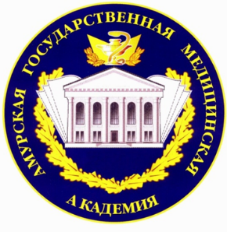 ФЕДЕРАЛЬНОЕ ГОСУДАРСТВЕННОЕ БЮДЖЕТНОЕ ОБРАЗОВАТЕЛЬНОЕ УЧРЕЖДЕНИЕ ВЫСШЕГО ОБРАЗОВАНИЯ«АМУРСКАЯ ГОСУДАРСТВЕННАЯ МЕДИЦИНСКАЯ АКАДЕМИЯ»МИНИСТЕРСТВА ЗДРАВООХРАНЕНИЯ РОССИЙСКОЙ ФЕДЕРАЦИИКАФЕДРА ГИСТОЛОГИИ И БИОЛОГИИг. Благовещенск, ул. Горького, д. 101 (теоретический корпус)ИНФОРМАЦИОННОЕ ПИСЬМОКафедра гистологии и биологии ФГБОУ ВО Амурская ГМА Минздрава России с 18.04.2023 г. проводит Олимпиаду школьников «Основы медицины – в биологии» (далее - Олимпиада).Для участия в Олимпиаде приглашаются учащиеся 10, 11 классов государственных, муниципальных и негосударственных образовательных организаций, реализующих основные общеобразовательные программы основного общего и среднего (полного) общего образования, расположенные на территории Амурской области.Олимпиада проводится по предмету медицинской направленности – биология (все разделы).Этапы Олимпиады проводятся по заданиям, составленным с учетом примерных основных общеобразовательных программ основного общего и среднего (полного) общего образования.Для участия в Олимпиаде необходимо: Заполнить заявку на участие в Олимпиаде (Word) и согласие на обработку персональных данных участника (сканкопия) до 3 апреля 2023 года и отправить на электронную почту vdvlx@mail.ru Полная информация, Положение об Олимпиаде, регламент, форма заявки и форма согласия на обработку персональных данных участника представлены на официальной странице Олимпиады https://www.amursma.ru/obuchenie/kafedry/teoreticheskie/gistologii-s-biologiey/olimpiada-shkolnikov/Олимпиада проводится в два этапа:первый (отборочный) этап проводится 20.04.2023 г. в форме дистанционного тестирования, по результатам которого, участники приглашаются во второй (заключительный) этап;второй (заключительный) этап проводится 28.04.2023 г. в очной форме на базе кафедры гистологии и биологии Амурской ГМА (г. Благовещенск, ул. Горького 101, теоретический корпус, 3 этаж, дисциплина Биология).Победители второго (заключительного) этапа награждаются дипломами I, II, III степени.Организационный взнос за участие в Олимпиаде не предусмотрен. Финансовое обеспечение очного этапа Олимпиады (за исключением расходов на проезд участников и сопровождающих их лиц к месту проведения очного этапа и обратно, расходов на питание, проживание, транспортное обслуживание) и методическое обеспечение всех этапов Олимпиады осуществляются за счет средств организатора.Контактные данные оргкомитета: Кафедра гистологии и биологии ФГБОУ ВО Амурская ГМА Минздрава России,г. Благовещенск, ул. Горького 101 теоретический корпус, 3 этаж (дисциплина Биология).Контактные лица:Перминов Алексей АнатольевичТелефон +7 (921) 094-19-62 (WhatsApp)Полянская Алла Константиновна Телефон +7 (909) 883-15-32 (WhatsApp).ПОЛОЖЕНИЕоб олимпиаде школьников «Основы медицины – в биологии»1. Общие положения1.1. Настоящее Положение определяет порядок организации и проведения олимпиады школьников «Основы современной медицины – в биологии» (далее - Олимпиада), ее организационное, методическое и финансовое обеспечение, порядок участия в Олимпиаде и определения победителей и призеров.1.2. Организатором Олимпиады является федеральное государственное бюджетное образовательное учреждение высшего образования «Амурская государственная медицинская академия» Министерства здравоохранения Российской Федерации (далее - Академия, Амурская ГМА).1.3. Олимпиада проводится по предмету медико-биологической направленности – биология (все модули).1.4. Основными целями Олимпиады являются: пропаганда научных знаний, развитие у школьников интереса к научной деятельности, создание оптимальных условий для выявления одаренных и талантливых школьников, их дальнейшего интеллектуального развития и профессиональной ориентации.1.5. В Олимпиаде принимают участие на добровольной основе обучающиеся государственных, муниципальных и негосударственных образовательных организаций, реализующих основные общеобразовательные программы основного общего и среднего (полного) общего образования, расположенные на территории Амурской области.1.6. Олимпиада проводится в сроки, установленные Организатором Олимпиады.1.7. Деятельность участников Олимпиады осуществляется на основе настоящего Положения.1.8. Участники Олимпиады (законные представители несовершеннолетнего участника) до начала Олимпиады подтверждают ознакомление с настоящим Положением, условиями и требованиями по проведению Олимпиады и представляют организатору Олимпиады согласие на сбор, хранение, использование собственных персональных данных. 1.9. Доступ к персональным данным и их обработка осуществляется в соответствии с законодательством РФ о персональных данных.1.10. Рабочим языком проведения Олимпиады является государственный язык Российской Федерации - русский язык.1.11. Организатор Олимпиады осуществляет информирование о сроках проведения и основных этапах Олимпиады, в том числе путем размещения информации на официальном сайте Академии.1.12. Официальная страница Олимпиады размещена в сети Интернет по адресу https://amursma.ru/ https://www.amursma.ru/obuchenie/kafedry/teoreticheskie/gistologii-s-biologiey/olimpiada-shkolnikov/ 1.13. Финансовое обеспечение очного этапа Олимпиады (за исключением расходов на проезд участников и сопровождающих их лиц к месту проведения очного этапа и обратно, расходов на питание, проживание, транспортное и экскурсионное обслуживание сопровождающих лиц) и методическое обеспечение всех этапов Олимпиады осуществляются за счет средств организатора.2. Нормативные документыФедеральный закон от 29 декабря 2012 г. № 273-ФЗ «Об образовании в Российской Федерации» с последующими изменениями и дополнениями;Приказ Минобрнауки России от 17 мая 2012 года № 413 «Об утверждении и введении в действие федерального государственного образовательного стандарта среднего общего образования» с дополнениями и изменениями.Приказ Министерства науки и высшего образования Российской Федерации от 22.06.2022 года № 566 «Об утверждении Порядка проведения олимпиад школьников»;Постановление Правительства Российской Федерации №1239 от 17.10.2015 г. «Об утверждении Правил выявления детей, проявивших выдающиеся способности, сопровождения и мониторинга их дальнейшего развития» с последующими изменениями и дополнениями;Федеральный закон от 27 июля 2006 года №152-ФЗ «О персональных данных» с последующими изменениями и дополнениями;Устав Амурской ГМА, утвержденный приказом Министерства здравоохранения Российской Федерации от 06 июня 2016 № 344, с внесенными изменениями приказом Минздрава России от 07.11.2016 г. № 838 и 25.07.2022 г. №504 «О внесении изменений в устав федерального государственного бюджетного образовательного учреждения высшего образования «Амурская государственная медицинская академия» Министерства здравоохранения Российской Федерации»;Положение о кафедре гистологии и биологии, принято ученым советом ФГБОУ ВО Амурская ГМА Минздрава России 20.05.2014 г., протокол №115, введено в действие приказом от 01.08.2014 г.3. Порядок проведения Олимпиады3.1. Сроки проведения олимпиады определяются Регламентом проведения олимпиады (далее - Регламент) и публикуются на странице Олимпиады.3.2. Заявки на участие в Олимпиаде необходимо присылать на электронный адрес, представленный на официальной странице Олимпиады с темой письма: «Заявка на участие в Олимпиаде «Основы медицины – в биологии». 3.3. Олимпиада проводится в два этапа:3.3.1. Первый (отборочный) этап Олимпиады проводится в форме дистанционного тестирования (удаленный доступ в сети Интернет).3.3.2 Второй этап очный (заключительный), проводится на базе кафедры гистологии и биологии (дисциплина Биология) Амурской ГМА, включает работу двух Практикумов: Практикум I - кейс ситуационных задач, проблемных заданий (письменная форма ответов). Практикум II предусматривает использование творческой деятельности каждого участника при выполнении им практических действий в вариантах заданий: - работа с микроскопом, микроскопирование объекта с его аргументацией; - изготовление гистологического препарата с описанием объекта; - диагностика (верификация) паразитарного объекта и др.При подведении итогов учитываются результаты работы Практикума I и Практикума II. 3.4. Этапы Олимпиады проводятся по заданиям, составленным с учетом примерных основных общеобразовательных программ основного общего и среднего (полного) общего образования.3.5. Победители и призеры Олимпиады определяются по результатам Олимпиады по сумме набранных баллов за очный этап в соответствии критериям оценок и награждаются дипломами. 3.6. После объявления предварительных результатов участники Олимпиады могут подать апелляцию. Порядок подачи и рассмотрения апелляций определяются 6 разделом настоящего Положения.4. Организационно-методическое обеспечение Олимпиады4.1. Для проведения Олимпиады ежегодно создаются Оргкомитет, методическая комиссия Олимпиады и жюри Олимпиады.4.2. Председателем Оргкомитета Олимпиады является заведующая кафедрой гистологии и биологии Амурской ГМА Минздрава России.4.3. Председатель Оргкомитета утверждает состав Оргкомитета из числа профессорско-преподавательского состава Амурской ГМА и представителей иных учреждений, участвующих в организации и проведении Олимпиады.4.4. Оргкомитет обеспечивает непосредственное проведение мероприятий Олимпиады, обеспечивает свободный доступ к информации о регламенте проведения Олимпиады, утверждает состав участников и список победителей и призеров, рассматривает апелляции участников Олимпиады и принимает окончательные решения по результатам их рассмотрения, представляет ежегодный отчет по итогам Олимпиады.4.5. Для подготовки олимпиадных заданий, определения критерия, методики оценки и проверки выполненных работ участников Олимпиады формируется методическая комиссия Олимпиады из числа профессорско-преподавательского состава Академии, а также иных специалистов по предмету Биология.5. Подведение итогов Олимпиады5.1. Количество победителей и призеров Олимпиады определяется в соответствии с Порядком проведения Олимпиад школьников.5.2. Победители и призеры Олимпиады определяются по результатам второго (заключительного) этапа Олимпиады. 5.3. Образцы дипломов победителей и призеров очного этапа Олимпиады утверждаются организатором.6. Порядок подачи и рассмотрения апелляций6.1. Апелляционная комиссия (далее - Комиссия) создается в целях соблюдения и защиты прав участников Олимпиады, обеспечения единых требований при оценивании работ, разрешении спорных вопросов.6.2. Апелляция не является новым испытанием, Комиссия рассматривает правильность выставления баллов, а также рассматривает вопросы, связанные с нарушением настоящего положения.6.3. Комиссия в своей работе руководствуется настоящим положением.6.4. Состав комиссии формируется и утверждается организатором Олимпиады.6.5. Комиссия рассматривает апелляции участников Олимпиады, принимает решение об удовлетворении апелляции и выставлении новых баллов или об отклонении апелляции и сохранении баллов.6.6. Решения Комиссии принимаются большинством голосов от списочного состава Комиссии.6.7. Решения Комиссии оформляются протоколами заседания, подписываются Председателем и всеми членами Комиссии, присутствующими на заседании.6.8. Решения Комиссии являются окончательными и пересмотру не подлежат.6.9. Протоколы заседания Комиссии передаются Организатору для внесения соответствующих изменений в протоколы результатов Олимпиады.7. Внесение изменений7.1. Внесение изменений и дополнений в настоящее Положение осуществляется путем подготовки проекта положения в новой редакции и утверждается ректором Академии.Регламент проведения областной ежегодной Олимпиадысреди обучающихся образовательных организаций «Основы медицины – в биологии»1. Общие положения1.1. Настоящий регламент разработан в соответствии с Приказом Минобрнауки Российской Федерации от 4 апреля 2014 года № 267 «Об утверждении Порядка проведения олимпиад школьников» с последующими изменениями и дополнениями и Положением об областной ежегодной Олимпиаде по биологии среди обучающихся образовательных организаций (далее – Олимпиада), утвержденным ученым советом федерального государственного бюджетного образовательного учреждения высшего образования «Амурская государственная медицинская академия» Министерства здравоохранения Российской Федерации (далее - Академия, Амурская ГМА) 14.02.2023 г., протокол №10.1.2. Олимпиада проводится Амурской ГМА ежегодно для учащихся 11 классов государственных, муниципальных и негосударственных образовательных организаций, реализующих основные общеобразовательные программы основного общего и среднего (полного) общего образования, расположенные на территории Амурской области.1.3. Олимпиада проводится по предмету медицинской направленности - Биология (разделы: Биология клетки, Основы генетики, Основы Паразитизма, Биология индивидуального развития и репродукция).1.4. Рабочим языком проведения Олимпиады является государственный язык Российской Федерации – русский язык.1.5. Официальная страница Олимпиады размещена в сети Интернет по адресу  https://amursma.ru/https://www.amursma.ru/obuchenie/kafedry/teoreticheskie/gistologii-s-biologiey/olimpiada-shkolnikov/.1.6. Заявки на участие в Олимпиаде необходимо присылать на электронный адрес, представленный на официальной странице Олимпиады с темой письма: «Заявка на Олимпиаду по биологии». В заявке на участие в Олимпиаде необходимо указать:фамилию, имя, отчество (полностью) участника;адрес электронной почты (необходим для регистрации участника Олимпиады в ЭИОС Академии и получения логина и пароля личного кабинета);полное наименование образовательной организации;номер класса с указанием профиля;фамилию, имя, отчество лица, подготовившего участника Олимпиады с указанием контактного телефона.1.7. Участники Олимпиады (законные представители несовершеннолетнего участника) до начала Олимпиады подтверждают ознакомление с настоящим Положением, условиями и требованиями по проведению Олимпиады и представляют организатору Олимпиады согласие на сбор, хранение, использование собственных персональных данных.1.8. Олимпиада проводится в два этапа:заочный этап Олимпиады (отборочный) проводится в форме дистанционного тестирования, по результатам которого, участники, преодолевшие минимальный порог успешности - 70% правильных ответов, приглашаются к очному (заключительному) этапу.очный этап (заключительный) проводится в очной форме в соответствии с утвержденным графиком проведения Олимпиады, с условием идентификации личности участника и контроля соблюдения условий и требований по проведению Олимпиады, установленных Организатором. 1.9. Начало и окончание всех мероприятий указывается в графике проведения этапов Олимпиады по Амурскому (местному) времени.2. Первый (отборочный) этап2.1. Первый (отборочный) этап проходит в один тур, в заочной форме, согласно п.1.8, настоящего Регламента. 2.2. График первого (отборочного) этапа Олимпиады:20.04.2023 года с 9.00 час. до 12.00 час. - вход по предоставленному логину и паролю в ЭИОС Академии, и тестирование;с 20.04.2023 года по 22.04.2023 года - проверка результатов тестирования;22.04.2023 года в 12.00 час. - публикация на странице Олимпиады результатов проверки тестирования;23.04.2023 года – проведение апелляции;23.04.2023 года - публикация на странице Олимпиады результатов проверки тестирования с учетом апелляции, и списка участников отборочного этапа, прошедших на второй этап Олимпиады;публикация на странице Олимпиады списков участников, прошедших на второй этап Олимпиады.2.3. Первый (отборочный) этап проводится согласно следующей процедуре:2.3.1. Время, отведенное участнику для тестирования и отправки результатов, составляет 3 часа (180 минут).2.3.2. В течение установленного времени участник должен отправить результаты тестирования, если участник не отправил результаты тестирования самостоятельно, то ответы отправляются автоматически, по истечении срока, отведенного в п. 2.3.1;2.4. Результаты первого (отборочного) этапа публикуются на странице Олимпиады. Оргкомитет не рассылает результаты по электронной почте и не информирует участников о результатах каким-либо иным образом.2. Второй (заключительный) этап3.1. К участию во втором (заключительном) этапе Олимпиады допускаются победители первого (отборочного) этапа Олимпиады.3.2. Второй (заключительный) этап проводится 28.04.2023 на базе кафедры гистологии и биологии Амурской ГМА (г. Благовещенск, ул. Горького 101, теоретический корпус Амурской ГМА, дисциплина Биология).3.3. Второй (заключительный) этап проводится в два этапа: Практикум I и Практикум II.  Практикум I - кейс с набором ситуационных задач, проблемных заданий. Практикум II - демонстрация прикладных умений и навыков. Все задания составлены с учетом примерных основных общеобразовательных программ основного общего и среднего (полного) общего образования. 3.4. В день проведения заключительного этапа Олимпиады действует следующий порядок входа участников в здание:вход участников в здание начинается не ранее чем за полтора часа до начала Олимпиады. При входе в здание и аудиторию участник предъявляет документ, удостоверяющий личность;в аудиторию участники проходят только с документом, удостоверяющим личность, ручкой с пастой синего или черного цвета и калькулятором, разрешается иметь с собой пластиковую бутылку с негазированной минеральной водой. дополнительные (резервные) дни для проведения Второго (заключительного) этапа Олимпиады не предусмотрены.3.5. Второй (заключительный) этап проводится согласно следующей процедуре:время, отведенное для выполнения работы, определяется заранее. Эта информация размещается на странице Олимпиады не позднее, чем за 1 неделю до начала второго (заключительного) этапа.в аудиторию запрещается вносить мобильные телефоны, шпаргалки и другие вспомогательные материалы. Наличие электронных устройств даже в выключенном состоянии (за исключением калькулятора), а также шпаргалок приравнивается к их использованию. Во время Олимпиады запрещается разговаривать и мешать окружающим. В случае нарушений этих правил участник удаляется из аудитории, его работа аннулируется.в Практикуме I каждый участник получает кейс ситуационных задач, проблемных заданий, формирует ответ в письменной форме для анализа и оценки результата. Практикум II предусматривает использование творческой деятельности каждого участника при выполнении им практических действий в вариантах заданий: - работа с микроскопом, микроскопирование препарата, его диагностика; - изготовление гистологического препарата с описанием объекта; - диагностика (верификация) паразитарного объекта и др.При подведении итогов учитываются результаты работы Практикума I и Практикума II.  в Практикуме I работа выполняется письменно, согласно разъяснениям, проведенным ответственным по аудитории;находясь в аудитории, участник должен выполнять все требования преподавателей, относящиеся к проведению Олимпиады. Если возникает вопрос, участник должен поднять руку и ждать, когда подойдет ответственный по аудитории;выход участника из аудитории во время написания работы только с разрешения ответственного по аудитории и в сопровождении дежурного;выход участников из здания до окончания написания работы не допускается;в случае нарушения участником Олимпиады настоящего Порядка и (или) условий и требований по проведению Олимпиады организатор Олимпиады обязан удалить такого участника из аудитории, при этом он лишается права дальнейшего участия в Олимпиаде текущего года, а его результаты аннулируются.3. Подведение итогов Олимпиады3.1. Объявление результатов первого (отборочного) этапа осуществляется после окончания этапа. Показ работ по первому (отборочному) этапу не проводится.3.2. Объявление результатов второго (заключительного) этапа осуществляется не позднее пяти рабочих дней после окончания этапа. Показ работ по второму (заключительному) этапу проводится в день апелляции.3.3. Информация о дате, времени и месте проведения апелляции второго (заключительного) этапа размещается на странице Олимпиады не позднее, чем за три календарных дня до даты апелляции.3.4. Комиссия рассматривает апелляции участников Олимпиады, принимает решение об удовлетворении апелляции и выставлении новых баллов или об отклонении апелляции и сохранении баллов.3.5. Решения Комиссии принимаются большинством голосов от списочного состава Комиссии.3.6. Решения Комиссии оформляются протоколами заседания, подписываются Председателем и всеми членами Комиссии, присутствующими на заседании.3.7. Решения Комиссии являются окончательными и пересмотру не подлежат.3.8. Протоколы заседания Комиссии передаются Организатору для внесения соответствующих изменений в протоколы результатов Олимпиады.3.9. После проведения апелляции и по итогам второго (заключительного) этапа и утверждения их результатов оргкомитет составляет окончательные списки победителей и призеров Олимпиады, оформляет свое решение протоколом и публикует его на странице олимпиады. По результатам проверки работ Оргкомитетом определяются победители и призеры олимпиады.3.10. Информацию о дате, месте и времени получения дипломов размещается на странице Олимпиады. Оргкомитет размещает список победителей и призеров Олимпиады на официальном сайте Академии https://amursma.ru/.3.11. Оригиналы дипломов победителей и призеров Олимпиады вручаются лично участнику или его законному представителю.